Name of Journal: World Journal of HepatologyManuscript NO: 71958Manuscript Type: ORIGINAL ARTICLEBasic StudyFertaric acid amends bisphenol A-induced toxicity, DNA breakdown, and histopathological changes in the liver, kidney, and testisKoriem KMM. Fertaric acid in bisphenol exposureKhaled Mohamed Mohamed KoriemKhaled Mohamed Mohamed Koriem, Department of Medical Physiology, National Research Centre, Giza 12622, EgyptAuthor contributions: Koriem KMM designed the study, conceived of the manuscript, wrote and edited the first and final versions of the manuscript, conducted the literature search, and read and approved the final manuscript.Corresponding author: Khaled Mohamed Mohamed Koriem, PhD, Professor, Department of Medical Physiology, National Research Centre, 33 El-Buhouth Street, Dokki, Giza 12622, Egypt. kkoriem@yahoo.comReceived: September 27, 2021Revised: November 10, 2021Accepted: Published online: AbstractBACKGROUNDBisphenol A (BPA) is present in many plastic products and food packaging. On the other hand, fertaric acid (FA) is a hydroxycinnamic acid. AIMTo investigate the effect of FA on BPA-related liver, kidney, and testis toxicity, DNA breakdown, and histopathology in male rats.METHODSThirty male albino rats were divided into five equal groups (6 rats/group): Control, paraffin oil, FA-, BPA-, and FA + BPA-treated groups. The control and paraffin oil groups were administered orally with 1 mL distilled water and 1 mL paraffin oil, respectively. The FA-, BPA-, and FA+ BPA-treated groups were administered orally with FA (45 mg/kg, bw) dissolved in 1 mL distilled water, BPA (4 mg/kg, bw) dissolved in 1 mL paraffin oil, and FA (45 mg/kg, bw) followed by BPA (4 mg/kg, bw), respectively. All these treatments were given once a day for 6 wk. RESULTSBPA induced a significant decrease in serum alkaline phosphatase, acid phosphatase, sodium, potassium and chloride, testosterone, dehydroepiandrosterone sulfate, glucose-6-phosphate dehydrogenase, 3β-hydroxysteroid dehydrogenase, and testis protein levels but a highly significant increase in serum aspartate aminotransferase, alanine aminotransferase, γ-glutamyl transpeptidase, lactate dehydrogenase, bilirubin, urea, creatinine, uric acid, luteinizing hormone, follicle stimulating hormone, sex hormone binding globulin, blood urea nitrogen, and testis cholesterol levels. Also, FA inhibited the degradation of liver, kidney, and testis DNA content. Oral administration of FA to BPA-treated rats restored all the above parameters to normal levels. CONCLUSIONFA ameliorates BPA-induced liver, kidney, and testis toxicity, DNA breakdown, and histopathological changes.Key Words: Bisphenol A; Fertaric acid; Liver; Kidney; Testis; Toxicity; DNAKoriem KMM. Fertaric acid amends bisphenol A-induced toxicity, DNA breakdown, and histopathological changes in the liver, kidney, and testis. World J Hepatol 2022; In pressCore Tip:  induced a significant decrease in serum alkaline phosphatase, acid phosphatase, sodium, potassium and chloride, testosterone, dehydroepiandrosterone sulfate, glucose-6-phosphate dehydrogenase, 3β-hydroxysteroid dehydrogenase, and testis protein levels but a highly significant increase in serum aspartate aminotransferase, alanine aminotransferase, γ-glutamyl transpeptidase, lactate dehydrogenase, bilirubin, urea, creatinine, uric acid, luteinizing hormone, follicle stimulating hormone, sex hormone binding globulin, blood urea nitrogen, and testis cholesterol levels. Also, FA inhibited DNA degradation in the liver, kidney, and testis. Oral administration of FA to BPA-treated rats restored all the above parameters to normal levels. Therefore, FA ameliorates BPA-induced liver, kidney, and testis toxicity, DNA breakdown, and histopathological changes.INTRODUCTIONIndustrial pollutants such as bisphenol A (BPA), octylphenols, and nonylphenols are known as endocrine-disrupting compounds[1]. BPA is present in many consumer plastic products, food packaging, and in the dentistry for the manufacturing of resin materials[2]. The burning of dumped waste in an open air transfers BPA from plastic waste into the environment. The human and animal exposure to BPA is rapid and continuous[3]. The world production of BPA was 1 million tons in the 1980s[4], which increased to more than 2.2 million tons in 2009[5] and became 3.6 million tons of BPA-derived chemicals in 2015[6]. BPA is released into the surrounding environment by pre-consumer and post-consumer leakage. The pre-consumer leakage into the environment is directly from staining manufacturers, coat, and plastics. The post-consumer BPA is from wastewater treatment plants, agriculture irrigation pipes, ocean-borne plastic trash, and papers or materials recycling companies[7]. BPA affects reproduction, growth, and development of aquatic invertebrates, amphibians, reptiles, and fish at lower doses (1μg/L to 1 mg/L)[8]. BPA is a precursor to important plastics such as plastic bottles including baby bottles, water bottles, and food storage containers. BPA is a monomer that is part of polycarbonates and epoxy resins. However, it can improve the properties of other plastics, which is why it is found in many objects. BPA is similar in its structure to estrogen. Therefore, it interacts with estrogen receptors (in the cell membrane and in the cytoplasm/nucleus). It plays an important role in cardiovascular physiology and diseases such as hypertension[9]. BPA weakened liver function by increasing alkaline phosphatase, aspartate and alanine aminotransferases, triglyceride, cholesterol, globulin, and total bilirubin levels. BPA caused kidney damage by increasing blood urea nitrogen and serum creatinine levels. Histology study exhibited damages of the liver and kidney. The apoptosis of liver and kidney cells was increased by exposure to BPA[10]. BPA decreased sperm quality and serum testosterone (Ts) level. Exposure to a low dose of BPA (0.2 μg/mL) impaired mouse sperm quality by damaging germ cell proliferation, leading to declined male fertility[11]. The dose used in this study (4 mg/kg/d) is not a high dose because the US Environmental Protection Agency (EPA) has calculated its human acceptable daily-intake level, known as the reference dose, by dividing the rodent “lowest effect” level of 50 mg/kg/d by 1000. This calculation is based on the assumption that humans are 10 times more sensitive than rodents to BPA exposure and a sensitive human is 10 times more sensitive than a typical human[12,13]. That is mean oral administration of 4 mg/kg/d in rats = oral administration of 4 µg/kg/d in human. Furthermore, BPA has been in use commercially for over 50 years, and workers producing BPA and its products (such as epoxy resins) have been exposed to an average air levels of 10 mg over decades[13], which is equal to double and half the dose used in this research.Therefore, it becomes a challenging responsibility to find a safe and effective way to overcome the BPA toxicity in regions where BPA is already present in water bottles and food packaging and people are therefore exposed to BPA toxicity day and night. The use of herbal plants in the medicine has been known for a long time and today it has made a comeback in all over the world. This is because of their minor side effects and good therapeutic effects. A large number of secondary metabolites derived from natural sources are currently undergoing evaluation in clinical trials. Fertaric acid (FA) is a hydroxycinnamic acid found in grapefruit[14]. It is formed by the binding of ferulic acid with tartaric acid. FA publications are very rare. Maier et al[15] developed a method for the isolation of FA as well as caftaric and coutaric acids from grape pomace. The purities of FA, caftaric acid, and coutaric acid were 90.4%, 97.0%, and 97.2%, respectively. Moreover, Koriem and Arbid[16] proved that FA ameliorated liver function, antioxidants, and inflammatory cytokines in the 4-tert-octylphenol-induced toxicity. In addition, Wetchakul et al[17] stated that Thai traditional preparation (Jatu-Phala-Tiga [JPT]; FA is a major constituent in JPT) exhibited strong antioxidant activities. Thus, FA is a promising agent for anti-aging and oxidative stress prevention. Furthermore, Lukić et al[18] used liquid chromatography with mass spectrometry method to determinate FA in 173 wines made from 4 red and 6 white grape varieties. Moreover, Abdallah et al[19] isolated FA with a protective effect in ameliorating liver function and antioxidants in t-BHP-induced HepG2 hepatic carcinoma cells. Additionally, FA occurs in vine seeds (Vitis vinifera L.) and it has antioxidant activity. FA is among 14 antioxidant components in grape seeds[20]. The aim of this study was to investigate the protective effect of FA in ameliorating oral BPA-induced toxicity, DNA breakdown, and histopathological changes in liver, kidney, and testis tissues in male rats. MATERIALS AND METHODSMaterialsThe kits used for the detection of liver function were obtained from Stanbio Laboratory, United States. The kidney function and serum electrolytes (sodium, potassium, and chloride) were measured with analytical kits from Bio-Diagnostics, United Kingdom. Ts, luteinizing hormone (LH), follicle stimulating hormone (FSH), and dehydroepiandrosterone sulfate (DHEA-SO4) kits were purchased from BioSource Co., Nivelles, Belgium. The sex hormone binding globulin (SHBG), γ-glutamyl transpeptidase (γ-GT), glucose-6-phosphate dehydrogenase (G6PD), and 3β-hydroxysteroid dehydrogenase (3βHSD) kits were obtained from IBL Co., Hamburg, Germany. BPA (purity = 99%) was obtained from Sigma-Aldrich, United States, while FA (purity = 98.2%) was purchased from Riven International PVT, LTD, India.AnimalsThe animal house of the National Research Centre (NRC), Giza, Egypt provided the necessary animals for this study. This study included male albino adult rats of Spargue Dawley strains (10 wk old, 120 ± 10g). These rats were preserved in plastic polycarbonate (without bisphenol A) cages [special cages were manufactured without PBA in Faculty of Agriculture, Cairo University, Giza, Egypt]. The rats were maintained with ordinary food and tap water. This research was started after the approval form was received from the ethical committee of NRC, Giza, Egypt and in accordance with the regulations for the suitable care and use of laboratory animals (NIH Publication No 85:23, revised 1985). The experimental conditions included 12 h light and 12 h dark cycle, laboratory temperature of 27-30 °C, and experimental room humidity of 40%-70%. Experimental design Thirty male albino rats were divided into six equal groups (6 rats/ group) as follows: Control, paraffin oil, FA-, BPA-, and FA + BPA-treated groups. The control group was administered orally with 1 mL of distilled water once a day for 6 wk. The paraffin oil group was administered orally with 1 mL of paraffin oil once a day for 6 wk. Paraffin oil was chosen because this oil had no antioxidant activity in contrast to corn oil, olive oil, and safflower oil which contain vitamin E with an antioxidant effect. The FA-treated group was administered orally with FA (45 mg/kg body weight [bw])[16] dissolved in 1 mL of distilled water once a day for 6 wk. The BPA-treated group was administered orally with BPA (4 mg/kg, bw) [21] dissolved in 1 mL of paraffin oil once a day for 6 wk. The 4 mg/kg of BPA is equivalent to 10% of the LD50 of BPA; the median lethal dose (LD50) of BPA is 40 mg/kg[22] and 10% of the LD50 is a safe dose[23,24]. The FA+ BPA-treated group was initially orally administered with FA (45 mg/kg, bw) dissolved in 1 mL of distilled water. After 1 h, the rats were administered orally with BPA (4 mg/kg, bw) dissolved in 1 mL of paraffin oil. Both FA and BPA were administered orally once a day for 6 wk. The animals were observed daily for any clinical symptoms or animal death. During the experimental period, the food ingestion, water drinking, and body weight were calculated and recorded daily until the end of this study.Determination of urine volumeThe urine volume was determined according to the method of Kau et al[25], with minor modifications where urine of each rat was collected daily throughout the whole experiment and urine volume was calculated. Blood sampling and handlingAfter 6 wk of the research, the blood samples were collected from the retro-orbital plexus of the animals. Then, the blood samples were transferred to capillary tubes. After the coagulation of the blood samples, the samples were centrifuged at 4000 rpm for 15 min to obtain the serum. These serum samples were stored at -80 °C for detection of liver and kidney function and male sex hormones.Liver, kidney, and testicular tissue preparationThe next step following blood collection was the execution of the animals by cervical dislocation in this study. Liver, kidney, and testis tissues were collected from each group for histological and genetic analyses. Briefly, liver, kidney, and testis organs were taken and washed with saline solution. The filter papers were used to obtain dry liver, kidney, and testis organs. These organs were homogenized in a homogenizer apparatus for 30 min and the resulting liver, kidney, and testis homogenates were stored at -80 °C for the detection of liver, kidney, and testis DNA.Biochemical investigation Serum transaminases (AST and ALT) were determined according to Reitman and Frankel[26]. Serum alkaline phosphatase (ALP) and acid phosphatase (ACP) were determined as described by Kind and King[27]. Serum γ-glutamyl transferase (γ-GT) activity was measured according to the method of Szasz[28]. Serum lactate dehydrogenase (LDH) activity was estimated according to the method of Weisshaar et al[29]. Serum total bilirubin determination was performed according to the method of Walter and Gerard[30]. Serum urea was calculated according to the method of Patton and Crouch[31]. Serum creatinine was determined by the kinetic method as described by Houot[32]. Serum uric acid was measured according to the method of Kabasakalian et al[33]. Blood urea nitrogen was estimated according to the method of Zhu et al[34]. Serum electrolytes (sodium, potassium, and chloride) were analyzed colorimetrically according to the methods of Jooste and Strydom[35], Wang et al[36], and Hassan et al[37], respectively. Urinary and testicular proteins were determined according to the method of Gornall et al[38]. Urinary albumin was measured using the method of Drupt[39]. Serum Ts was determined according to the method of Maruyama et al[40]. Serum LH was calculated using the method of Knobil[41]. Serum FSH was estimated according to the method of Odell et al[42]. Serum DHEA-SO4 was obtained according to the method of De-Peretti and Forest[43]. Serum SHBG was evaluated according to the method of Selby[44]. Testicular G6PD was determined according to the method of Chan et al[45]. Testicular 3βHSD was calculated using the method of Talalay[46]. Testicular cholesterol level was estimated according to the method of Kim and Goldnerg[47]. Determination of DNA content in liver, kidney, and testisFeulgen-stained slides were prepared for the nuclear DNA analysis using the Leica Qwin 500 Image Analyzer (LEICA Imaging Systems Ltd, Cambridge, UK). The system was calibrated before each measurement session using the calibration slides provided with the system at high power magnification (400×). The optical density of the selected nuclei in each microscopic field was measured and automatically converted by the system into DNA content. The DNA fields were selected by the desired number of nuclei (100-150). The results are presented as a frequency histogram on the monitor by plotting the DNA content against the number of nuclei calculated. The DNA histograms were divided according to Danqu et al[48], Darzynkiewicz et al[49], Darzynkiewicz et al[50], and El-Gamal[51] into: (1) Diploid (DNA index ranging from 0.9-1.1), (2) tetraploid (DNA index ranging from 1.8-2.2), and (3) aneuploid (when at least 10% of the total events showed distinct abnormal peak outside the 2c or 4c) based on the amount of DNA related to the normal control. Liver, left kidney, and left testis tissues were used in DNA determination.Histopathological investigationThe liver, right kidney, and right testis tissues were fixed in 10% formalin solution and then processed for routine technique by embedding in paraffin. The tissue blocks were sectioned (5 μm thick) and then stained with hematoxylin and eosin for histopathological examination under a light microscope. Statistical analysisThe results obtained are expressed as the mean ± standard deviations (SD). Data distribution was tested by the Kolmogorov-Smirnov test. Statistical analyses were calculated through one-way analysis of variance (ANOVA) using SPSS program, followed by a post-hoc test using Tukey's analysis. A P value ≤ 0.05 was considered statistically significant. RESULTSProtective effect of FA on body weight, food and water intake, urine volume, and urinary protein, albumin, and albumin/protein ratio in rats exposed to BPAThe effect of FA on body weight, food and water intake, urine volume, and urinary protein and albumin in the BPA-treated group is shown in Table 1. BPA induced significant decrease in body weight, food intake, and water consumption while causing a significant increase in urinary volume, protein, albumin, and albumin/globulin ratio compared to the control group. On the other side, FA oral administration with BPA administration increased body weight, food intake, and water consumption, but decreased urinary volume, protein, albumin, and albumin/globulin ratio in the BPA-treated group to approach the control levels. Furthermore, paraffin oil and FA oral administration showed an insignificant impact on body weight, food intake and water consumption, urinary volume, protein, albumin, and albumin/globulin ratio compared to the control group. There was not any edema, hair loss, death, or other clinical symptoms observed in animals throughout the experimental period of the study. Protective effect of FA on liver, kidney, and testis toxicity following BPA exposureThe protective effect of FA on liver toxicity in BPA-treated rats is shown in Table 2. It is clear from the data in this table that the oral administration of distilled water, paraffin oil, and FA in normal rats did not induce any changes in serum AST, ALT, ALP, ACP, γGT, LDH, and bilirubin levels. On the contrary, the oral administration of BPA caused a highly significant decrease in serum ALP and ACP but a highly significant increase in serum AST, ALT, γGT, LDH, and bilirubin compared with control rats. Furthermore, the oral administration of FA in BPA-treated rats caused an increase in serum ALP and ACP levels and a decrease in serum AST, ALT, γGT, LDH, and bilirubin levels compared to these liver parameters in the BPA-treated group.The protective effect of FA on kidney toxicity and serum electrolytes in BPA-treated rats is shown in Table 3. It is clear from the data in this table that the oral intake of distilled water, paraffin oil, and FA in normal rats did not induce any changes in serum urea, creatinine, uric acid, sodium, potassium, and chloride levels, as well as blood urea nitrogen. On the contrary, the oral administration of BPA caused a highly significant increase in serum urea, creatinine, uric acid, and blood urea nitrogen but a highly significant decrease in serum sodium, potassium, and chloride levels compared with control rats. Furthermore, the oral administration of FA in BPA-treated rats caused a decrease in serum urea, creatinine, uric acid, and blood urea nitrogen levels and an increase in serum sodium, potassium, and chloride levels compared to these kidney parameters in the BPA-treated group.The protective effect of FA on male sex hormones in BPA-treated rats is shown in Table 4. It is clear from the data in this table that the oral administration of distilled water, paraffin oil, and FA in normal rats did not induce any changes in serum Ts, LH, FSH, DHEA-S, and SHBG, as well as testicular G6PD, 3βHSD, cholesterol, and protein levels. On the contrary, the oral administration of BPA caused a highly significant decrease in serum Ts, DHEA-S, G6PD, 3βHSD, and protein levels but a highly significant increase in serum LH, FSH, SHBG, and cholesterol levels compared with control rats. Furthermore, the oral administration of FA in BPA-treated rats caused an increase in serum Ts, DHEA-S, G6PD, 3βHSD, and protein levels and a decrease in serum LH, FSH, SHBG, and cholesterol levels compared to these testicular parameters in the BPA-treated group.Protective effect of FA on liver, kidney, and testis DNA content after BPA exposureThe data presented in Table 5 exhibit the liver  content in male rats. It is clear from the data in this table that control rats revealed 65.77% of diploid cells (2c), 11.71% of triploid cells (3c) (medium proliferation index), 0.90% of tetraploid cells (4c), and 0.0% of aneuploid cells (> 5c) (diploid-medium proliferation index). In BPA-treated rats, the liver tissue displayed 22.64% of diploid cells, 9.43% of triploid cells (low proliferation index), 31.13% of tetraploid cells, and 36.79% of aneuploidy cells (aneuploid-low proliferation index). In rats administered with FA before BPA exposure, the liver tissue presented 33.65% of diploid cells, 15.89% of triploid cells (high proliferation index), 40.19% of tetraploid cells, and 10.28% of aneuploid cells (diploid-high proliferation index). The data presented in Table 6 display the kidney  content in male rats. It is clear from the data in this table that control rats demonstrated 72.90% of diploid cells, 14.95% of triploid cells (medium proliferation index), 0.0% of tetraploid cells, and 0.0% of aneuploid cells (diploid-medium proliferation index). In the BPA-treated group, the kidney tissue exhibited 19.81% of diploid cells, 31.13% of triploid cells (high proliferation index), 28.30% of tetraploid cells, and 20.76% of aneuploidy cells (tetraploid-high proliferation index)]. In rats treated with FA before BPA exposure, the kidney tissue exhibited 57.80% of diploid cells, 29.36% of triploid cells (medium proliferation index), 5.51% of tetraploid cells, and 7.34% of aneuploid cells (diploid-medium proliferation index).The data presented in Table 7 show the testis  content in male rats. It is clear from the data in this table that control rats displayed 66.37% of diploid cells, 12.39% of triploid cells (medium proliferation index), 0.89% of tetraploid cells, and 0.0% of aneuploid cells (diploid-medium proliferation index)]. In the BPA-treated group, the testis tissue revealed 23.85% of diploid cells, 11.01% of triploid cells (high proliferation index), 27.52% of tetraploid cells, and 37.62% of aneuploidy cells (tetraploid-high proliferation index). In rats treated with FA and then BPA, the testis tissue revealed 36.94% of diploid cells, 22.52% of triploid cells (medium proliferation index), 28.83% of tetraploid cells, and 11.71% of aneuploid cells (diploid-medium proliferation index)].Protective effect of FA on liver, kidney, and testis histopathology after BPA exposureFigure 1 exhibits the histology of liver tissue in the control, paraffin oil, and FA, BPA, and FA + BPA-treated groups. It is clear from this figure that in the control, paraffin oil, and FA-treated groups, the hepatocytes were large in size, rounded, and bounded by a distinct nuclear envelope. The structure of the liver in the control, paraffin oil, and FA-treated groups showed normal hepatocytes, vascular sinusoids, and centro-lobular vein (Figure 1A-C). The oral administration of BPA caused rim edema in the periportal area, which compressed the surrounding hepatocytes. Intra-cytoplasm vacuolation was also found after BPA oral administration (Figure 1D). The oral administration of FA in BPA-treated rats resulted in preserved hepatic lobular architecture and normal structure of the hepatocytes and dilated hepatic sinusoids where the hepatocytes were within normal limits and preserved their plate pattern (Figure 1E).Figure 2 displays the histology of kidney tissue in the control, paraffin oil, and FA, BPA, and FA + BPA-treated groups. It is clear from this figure that in the control, paraffin oil, and FA-treated groups, the glomeruli showed a normal size with normal tubules (Figure 2C). Figure 2D reveals that the BPA-treated group showed widespread coagulated necrosis with dilatation, vacuolar degeneration, epithelial desquamation, and intraluminal cast formation. Figure 2E shows that the FA + BPA-treated group revealed marked improvement in the histological picture which was comparable to that of the control group.Figure 3 reveals the histology of testis tissue in the control, paraffin oil, and FA, BPA, and FA + BPA-treated groups. It is clear from this figure that in the control, paraffin oil, and FA-treated groups, the testis tissue revealed well-layered seminiferous tubules with germ cells (Figure 3C). In the BPA-treated group, the testis tissue showed disrupted basement membrane and tubular epithelium (Figure 3D). The FA + BPA-treated group (Figure 3E) exhibited normal seminiferous tubules with germ cells. DISCUSSIONBPA is an environmental pollutant that belongs to the endocrine disrupting chemicals. BPA is present in many consumer plastic products, such as water bottles and food packaging, and in the dentistry for the manufacturing of resin materials[2]. The burning of dumped waste in an open air transfers BPA from plastic waste into the environment and consequently the human and animal exposure to BPA is rapid and continuous[3]. On the other hand, FA is a hydroxycinnamic acid found in grapefruit. The aim of this study was to evaluate the protective effect of FA on the oral BPA-induced toxicity, DNA breakdown, and histopathological changes of the liver, kidney, and testis induced.BPA induced a significant decrease in body weight, food intake, and water consumption while causing a significant increase in urinary volume, protein, albumin, and albumin/globulin ratio compared to the control group. On the other side, oral administration of FA increased the body weight, food intake, and water consumption while decreasing urinary volume, protein, albumin, and albumin/globulin ratio in BPA-treated rats to approach the control levels. These results are in agreement with that of Kazemi et al[52] who found that oral administration with 5, 25 and 125 μg/kg of BPA for 35 d decreased the body weight of rats and this weight loss was more evident at doses of 25 and 125 μg/kg. On the other hand, oral administration of FA in BPA-treated rats led all the above mentioned parameters to approach the normal levels and these effects are similar to the effect of FA (45 mg/kg) to increase food consumption, water intake, and body weight in endocrine disrupting chemicals exposed rats[16].The liver is the main site of toxicity disposal or degradation in the human body. Therefore, any changes in the liver transaminases (AST and ALT) are indicators of liver dysfunction[53] and hepatic toxicity[54]. In this study, both AST and ALT activities showed a highly significant increase in BPA-treated rats. Thus, the oral intake of BPA changed the hepatocytes and liver metabolism and liver toxicity occurred. Moreover, all liver enzymes such as serum ALP, ACP γ-GT, LDH, and bilirubin were increased in this study, which indicated hepatic toxicity[55,56]. These observations are in agreement with that of Sun et al[57] who found that BPA induced an increase in liver enzymes (AST, ALT, and γ-GT), inflammatory cell infiltration, and hepatocyte necrosis. The authors of that paper[57] used 500 mg/kg BPA, which was higher than the dose of BPA in the present study (4 mg/kg), but Kazemi et al[52] used oral doses of 5, 25, and 125 μg/kg of BPA (induced liver toxicity in adult rats), which were lower than our dose. Moreover, Sun et al[57] found an increase in ALP as a result of liver toxicity after BPA oral administration but Kazemi et al[52] reported a decrease in ALP level after oral administration of lower doses (5, 25, and 125 μg/kg) of BPA, and these observations are in parallel to our result. Also, Akçay et al[58] found that BPA is a reason of liver steatosis, which leads to the formation of metabolic syndrome. Further, Elswefy et al[59] found that BPA induced hepatic damage and fibrosis. On the contrary, the oral administration of FA in the BPA-treated group returned all the above mentioned liver function to approach the control levels and this effect was related to the ability of FA to protect the liver against the harmful effects of BPA. Such results are in agreement of that of Koriem and Arbid[16] who proved that FA at a dose of 45 mg/kg ameliorated liver function, antioxidants, and inflammatory cytokines in the endocrine-disrupting chemical 4-tert-octylphenol-induced toxicity. The authors proved that FA ameliorated serum AST, ALT, γ-GT, LDH, ALP, ACP, and bilirubin. Also, Sochorova et al[20] found that FA had antioxidant activity, and it therefore quenched BPA-related oxidative stress and increased the antioxidant effect of the cells to fight against the harmful effects of BPA.The kidney excretes many of waste products produced by metabolism into the urine. These include the nitrogenous wastes urea (from protein catabolism) and uric acid (from nucleic acid metabolism). The kidney participates in human homeostasis, regulating acid-base balance, electrolyte concentrations, extracellular fluid volume, and blood pressure. Therefore, any clinical and diagnostic changes are associated with the changes in kidney function (serum urea, creatinine, and uric acid) as mentioned by Martin and Friedman [55] and Plaa and Hewitt [56]. Thus, the increase in kidney function parameters (serum urea, creatinine, uric acid, and blood urea nitrogen) levels and the decrease in serum electrolytes (sodium, potassium, and chloride) levels in BPA-treated rats suggested an indication of kidney toxicity caused by BPA exposure. Such observation is in accordance with Jiang et al[60] who found that BPA induced kidney toxicity in rats after 5 wk of treatment. Also, Esplugas et al[61] found that BPA (25 μg/kg bw) caused renal and liver damage evidenced by oxidative stress in mice. Furthermore, Ola-Davies and Olukole[62] found that oral administration of BPA at 10 mg/kg for 14 d in male rats increased renal reactive oxygen species and declined the antioxidant system. BPA induced significant increases in serum urea and creatinine in BPA-treated rats. Lesions of the kidney including inflammation, vascular congestion, and erosion of epithelial cells were also observed in BPA-treated rats.BPA-exposed rats revealed renal dysfunction and histopathological abnormalities, oxidative stress, apoptosis, mitochondrial functional impairment, mitochondrial dynamic changes, and mitophagy disproportion. Sodium, chloride, and potassium are electrolytes that work together to regulate nutrients within the cells and regulate body fluids. Potassium is the main electrolyte in the fluid inside of cells, while sodium is the principal electrolyte in the fluid outside of cells. Chloride is an electrolyte that is important in keeping the suitable amount of fluids inside and outside the cells. The drastic decline of serum sodium, potassium, and chloride electrolytes after BPA exposure in this research was related to BPA exposure-stimulated accumulation of more sodium in the small intestine in male rats[63], which in turn decreased serum sodium and consequently both serum potassium and chloride decreased to keep sodium/potassium pump in normal state and to sustain body homeostasis of electrolytes. On the contrary, the decline in the levels of kidney function parameters and the increase in serum electrolytes in the FA + BPA-treated group indicated the ability of FA to protect the kidney against the harmful effect of BPA. Such observation is in accordance with that of Koriem and Arbid[16] who proved that FA at a dose of 45 mg/kg ameliorated serum and liver antioxidants such as serum and hepatic superoxide dismutase, glutathione peroxidase, and catalase. Also, Sochorova et al[20] found that FA had antioxidant activity and therefore quenched BPA-related oxidative stress and increased the antioxidant effect of the cells to fight against BPA-related oxidative stress.The testis is a male reproductive organ. The function of the testis is to produce both sperm and androgens (Ts). Testosterone is controlled by LH but sperm production is controlled both by  and Ts. The testis is well known to be very sensitive to injury, especially from endocrine disturbing chemicals such as BPA. These are because endocrine disturbing chemicals such as BPA can affect the size and function of the testis. The oral administration of BPA in this study caused a decrease in serum Ts, DHEA-S, G6PD, 3βHSD, and protein levels but an increase in serum LH, , SHBG, and cholesterol levels. The decrease of Ts is attributed to: (1) The inhibitory effect of BPA on human chronic gonadotropin-stimulated Ts biosynthesis by both cultured rat precursor and immature Leydig cells[64]; or (2) the ability of BPA to convert cholesterol to androstenedione through inhibiting 17-α-hydroxylase and 3β-hydroxysteroid dehydrogenase-isomerase steps[65]. The decrease of 3β-hydroxysteroid dehydrogenase activity in this study was accompanied with an increase LH and  levels in BPA-treated rats. The increase in LH and  levels following BPA exposure is related to: (1) LH-induced Leydig cell secretion of Ts (which participated in the regulation of spermatogenesis by targeting androgen receptors in the germinal epithelium); and (2)  targeting of receptors inside Sertoli cell to control spermatogenesis by stimulating many Sertoli cell factors. The decrease of testicular cholesterol and protein in this study was linked to testicular dysfunction. On the contrary, FA oral administration in BPA-treated rats increased the number of Leydig cells, ameliorated Ts levels, and consequently restored testicular function[66]. Such observations are in agreement with that of Koriem and Arbid[16] who proved that FA at a dose of 45 mg/kg ameliorated serum and liver antioxidants as well as inflammatory cytokines in endocrine disturbing chemical-exposed rats. Also, Sochorova et al[20] found that FA had antioxidant activity and therefore quenched BPA-related oxidative stress and increased the antioxidant effect of the cells to protect against the harmful effects of BPA.In this study,  content in the liver, kidney, and testis was determined in BPA-treated rats and FA + BPA-treated rats. BPA caused a very high increase in  breakdown in these organs. Such observation is in agreement with that of Akram et al[67] who found that BPA increased  damage in liver, kidney, and brain tissues. The very low concentrations of BPA caused toxic effects via affecting the physiological and biochemical parameters in multiple tissues of fish. Also, Panpatil et al[68] found that the BPA-treated groups exhibited significantly higher mean levels of  damage in the liver and kidney as compared to the untreated control group. Furthermore, Pan et al[69] found that BPA declined sperm chromatin integrity while increased  damage in mouse spermatogenic cells. On the contrary, the oral administration of FA in BPA-treated rats resulted in the return of the  content in liver, kidney, and testis tissues to the normal diploid level. These observations were recorded due to the antioxidant activity of FA. These results are in accordance with those of Koriem and Arbid[16] and Sochorova et al[20] who found that FA had antioxidant activity, which increased the antioxidant activity in the liver, kidney, and testis of BPA-treated rats. These results are in agreement with that of Koriem and Arbid[16] who proved that FA at a dose of 45 mg/kg counteracted the inhibitory action on the gene expression of liver proteins induced by the endocrine-disrupting chemical 4-tert-octylphenol, where FA prevented the degradation of liver , and consequently  reformation occurred. Also, Sochorova et al[20] found that FA had antioxidant activity and therefore quenched BPA-related oxidative stress and increased the antioxidant effect of the cells to protect against the harmful effects of BPA.The mechanism sustaining the protective effect of FA against BPA-induced liver, kidney, and testis-related toxicity, DNA breakdown, and histopathological changes depends on the antioxidant effect of FA. Therefore, FA increases serum and tissue superoxide dismutase, glutathione peroxidase, and catalase in BPA-treated rats. This will stop the BPA-related side effects such as liver, kidney, and testicular toxicity, DNA breakdown, and histopathological changes [16,20]. The implication of the results of this research to the human population is that daily oral administration of FA protects against the harmful effect of low-dose exposure to BPA. The significant impact of this research is that FA is available, very cheap, and without any side effects to protect against the toxicity related to daily exposure of babies, children, young, and elderly people to BPA. The FA dose used in this research is very useful to babies, children, and elderly people because these human groups are very susceptible to lower doses of BPA caused by daily exposure to cumulative amounts of BPA doses through foods, drinks, and inhalation. CONCLUSIONIn conclusion, this study proved that FA can be used as a protective agent in ameliorating the BPA-induced toxicity, DNA breakdown, and histopathology of the liver, kidney, and testis, which suggests the use of this acid in preventing the toxicity of BPA that is present in plastic industry such as water bottles and food packages.ARTICLE HIGHLIGHTSResearch backgroundBisphenol A (BPA) is present in many plastic products and food packaging. On the other hand, fertaric acid (FA) is a hydroxycinnamic acid. Research motivationIt is a challenging responsibility to find a safe and effective way to overcome the toxicity of BPA toxicity in regions where BPA is already present in water bottles and food packaging and people are therefore exposed to BPA toxicity day and night. The use of herbal plants in the medicine has been known for a long time ago and today it has made a comeback in all over the world. This is because of their minor side effects and good therapeutic effects. Research objectivesTo investigate the effect of FA on BPA-related liver, kidney, and testis toxicity, DNA breakdown, and histopathological changes in male rats. Research methodsThirty male albino rats were divided into five equal groups (6 rats/group); Control, paraffin oil, FA-, BPA-, and FA + BPA-treated groups. The control and paraffin oil groups were administered orally with 1 mL distilled water and 1 mL paraffin oil, respectively. The FA-, BPA-, and FA+ BPA-treated groups were administered orally with FA (45 mg/kg, bw) dissolved in 1 mL distilled water, BPA (4 mg/kg, bw) dissolved in 1 mL paraffin oil, and FA (45 mg/kg, bw) followed by BPA (4 mg/kg, bw), respectively. All these treatments were given once a day for 6 wk.Research resultsThe results showed that BPA induced a significant decrease in serum alkaline phosphatase, acid phosphatase, sodium, potassium and chloride, testosterone, dehydroepiandrosterone sulfate, glucose-6-phosphate dehydrogenase, 3β-hydroxysteroid dehydrogenase, and testis protein levels but a highly significant increase in serum aspartate aminotransferase, alanine aminotransferase, γ-glutamyl transpeptidase, lactate dehydrogenase, bilirubin, urea, creatinine, uric acid, luteinizing hormone, follicle stimulating hormone, sex hormone binding globulin, blood urea nitrogen, and testis cholesterol levels. Also, FA inhibited the degradation of liver, kidney, and testis DNA content. Oral administration of FA to BPA-treated rats restored all the above parameters to normal levels. Research conclusionsThis study for the first time proposed that FA can amend the bisphenol A-induced toxicity, DNA content, and histopathological changes in the liver, kidney, and testis.Research perspectivesThe direction of the future research is to apply FA in clinical study and it will be interesting to prove that FA can amend the BPA-induced toxicity clinically.REFERENCES1 Rocha MJ, Cruzeiro C, Reis M, Pardal MÂ, Rocha E. Pollution by oestrogenic endocrine disruptors and β-sitosterol in a south-western European river (Mira, Portugal). Environ Monit Assess 2016; 188: 240 [PMID: 27004433 DOI: 10.1007/s10661-016-5236-0]2 Kechagias K, Anastasaki P, Kyriakidou M, Dedi KD. Bisphenol A in Dentistry. Eur J Prosthodont Restor Dent 2020; 28: 3-9 [PMID: 32036634 DOI: 10.1922/EJPRD_01950Kechagias07]3 Abraham A, Chakraborty P. A review on sources and health impacts of bisphenol A. Rev Environ Health 2020; 35: 201-210 [PMID: 31743105 DOI: 10.1515/reveh-2019-0034]4 Fiege H, Voges HW, Hamamoto T, Umemura S, Iwata T, Miki H, Fujita Y, Buysch HJ, Garbe D, Paulus W. Phenol Derivatives, In Ullmann's Encyclopedia of Industrial Chemistry. Weinheim: Wiley-VCH, 2000 [DOI: 10.1002/14356007.a19_313]5 Experts demand European action on plastics chemical. Reuters, 20106 Le Corre L, Besnard P, Chagnon MC. BPA, an energy balance disruptor. Crit Rev Food Sci Nutr 2015; 55: 769-777 [PMID: 24915348 DOI: 10.1080/10408398.2012.678421]7 Corrales J, Kristofco LA, Steele WB, Yates BS, Breed CS, Williams ES, Brooks BW. Global Assessment of Bisphenol A in the Environment: Review and Analysis of Its Occurrence and Bioaccumulation. Dose Response 2015; 13: 1559325815598308 [PMID: 26674671 DOI: 10.1177/1559325815598308]8 Bisphenol A Action Plan. U.S. Environmental Protection Agency. Retrieved, 20109 Wehbe Z, Nasser SA, El-Yazbi A, Nasreddine S, Eid AH. Estrogen and Bisphenol A in Hypertension. Curr Hypertens Rep 2020; 22: 23 [PMID: 32114652 DOI: 10.1007/s11906-020-1022-z]10 Shi R, Liu Z, Liu T. The antagonistic effect of bisphenol A and nonylphenol on liver and kidney injury in rats. Immunopharmacol Immunotoxicol 2021; 43: 527-535 [PMID: 34282716 DOI: 10.1080/08923973.2021.1950179]11 Liu X, Wang Z, Liu F. Chronic exposure of BPA impairs male germ cell proliferation and induces lower sperm quality in male mice. Chemosphere 2021; 262: 127880 [PMID: 32777607 DOI: 10.1016/j.chemosphere.2020.127880]12 Integrated Risk Information System. Bisphenol A. United States Environmental Protection Agency, Office of Research and Development, National Center for Environmental Assessment. Washington DC, United States. [cited 13 August 2021]. Available from: http://www.epa.gov/iris/subst/0356.htm13 Kamrin MA. Bisphenol A: a scientific evaluation. MedGenMed 2004; 6: 7 [PMID: 15520629]14 Mozetic B, Tomažic I, Škvarc A, Trebse P. Determination of Polyphenols in white grape berries cv. Rebula. Acta Chim Slov 2006; 53: 58-6415 Maier T, Sanzenbacher S, Kammerer DR, Berardini N, Conrad J, Beifuss U, Carle R, Schieber A. Isolation of hydroxycinnamoyltartaric acids from grape pomace by high-speed counter-current chromatography. J Chromatogr A 2006; 1128: 61-67 [PMID: 16860334 DOI: 10.1016/j.chroma.2006.06.082]16 Koriem KMM, Arbid MSS. Fertaric Acid Protects from Octylphenol-Related Hepatotoxicity in Rats: Biochemical, Molecular, and Histopathological Studies. J Diet Suppl 2019; 16: 152-165 [PMID: 29561242 DOI: 10.1080/19390211.2018.1443190]17 Wetchakul P, Goon JA, Adekoya AE, Olatunji OJ, Ruangchuay S, Jaisamut P, Issuriya A, Kunworarath N, Limsuwan S, Chusri S. Traditional tonifying polyherbal infusion, Jatu-Phala-Tiga, exerts antioxidant activities and extends lifespan of Caenorhabditis elegans. BMC Complement Altern Med 2019; 19: 209 [PMID: 31409340 DOI: 10.1186/s12906-019-2626-1]18 Lukić I, Radeka S, Budić-Leto I, Bubola M, Vrhovsek U. Targeted UPLC-QqQ-MS/MS profiling of phenolic compounds for differentiation of monovarietal wines and corroboration of particular varietal typicity concepts. Food Chem 2019; 300: 125251 [PMID: 31357018 DOI: 10.1016/j.foodchem.2019.125251]19 Abdallah H, Farag M, Osman S, Kim DH, Kang K, Pan CH, Abdel-Sattar E. Isolation of major phenolics from Launaea spinosa and their protective effect on HepG2 cells damaged with t-BHP. Pharm Biol 2016; 54: 536-541 [PMID: 26052623 DOI: 10.3109/13880209.2015.1052885]20 Sochorova L, Prusova B, Jurikova T, Mlcek J, Adamkova A, Baron M, Sochor J. The Study of Antioxidant Components in Grape Seeds. Molecules 2020; 25 [PMID: 32824270 DOI: 10.3390/molecules25163736]21 Chen Z, Li T, Zhang L, Wang H, Hu F. Bisphenol A exposure remodels cognition of male rats attributable to excitatory alterations in the hippocampus and visual cortex. Toxicology 2018; 410: 132-141 [PMID: 30312744 DOI: 10.1016/j.tox.2018.10.002]22 Pant J, Deshpande SB. Acute toxicity of bisphenol A in rats. Indian J Exp Biol 2012; 50: 425-429 [PMID: 22734254]23 Koriem KM, Gad IB, Nasiry ZK. Protective effect of Cupressus sempervirens extract against indomethacin-induced gastric ulcer in rats. Interdiscip Toxicol 2015; 8: 25-34 [PMID: 27486357 DOI: 10.1515/intox-2015-0006]24 Koriem KMM, Arbid MS, El-Attar MA. Acute and subacute toxicity of Ammi visnaga on rats. Interdiscip Toxicol 2019; 12: 26-35 [PMID: 32189984 DOI: 10.2478/intox-2019-0004]25 Kau ST, Keddie JR, Andrews D. A method for screening diuretic agents in the rat. J Pharmacol Methods 1984; 11: 67-75 [PMID: 6717030 DOI: 10.1016/0160-5402(84)90054-8]26 Reitman S, Frankel S. A colorimetric method for the determination of serum GOT and GPT. Am J Clin Pathol 1987; 28: 56-6327 KIND PR, KING EJ. Estimation of plasma phosphatase by determination of hydrolysed phenol with amino-antipyrine. J Clin Pathol 1954; 7: 322-326 [PMID: 13286357 DOI: 10.1136/jcp.7.4.322]28 Szasz G. Reaction-rate method for gamma-glutamyltransferase activity in serum. Clin Chem 1976; 22: 2051-205529 Weisshaar D, Gossrau E, Faderl B. Normal ranges of alpha-HBDH, LDH, AP, and LAP as measured with substrate-optimated test charges. Med Welt 1975; 26: 387-392 [PMID: 1121268]30 Walter M, Gerarde H. Ultramicromethod for the determination of conjugated and total bilirubin in serum or plasma. Microchem J 1970; 15: 231-23631 Patton CJ, Crouch SR. Spectrophotometric and kinetic investigation of the Berthelot reaction for the determination of ammonia. Ana Chem 1977; 49: 464-469.32 Houot O. Interpretation of clinical laboratory tests. Edited by Siest G, Henny J, Schiele F, Young DS. Biomedical Publications, 1985: 220-23433 Kabasakalian P, Kalliney S, Westcott A. Determination of uric acid in serum, with use of uricase and a tribromophenol-aminoantipyrine chromogen. Clin Chem 1973; 19: 522-524 [PMID: 4703662]34 Zhu X, Li W, Li H. miR-214 ameliorates acute kidney injury via targeting DKK3 and activating of Wnt/β-catenin signaling pathway. Biol Res 2018; 51: 31 [PMID: 30180910 DOI: 10.1186/s40659-018-0179-2]35 Jooste PL, Strydom E. Methods for determination of iodine in urine and salt. Best Pract Res Clin Endocrinol Metab 2010; 24: 77-88 [PMID: 20172472 DOI: 10.1016/j.beem.2009.08.006]36 Wang L, Liu X, Hu X, Song S, Fan C. Unmodified gold nanoparticles as a colorimetric probe for potassium DNA aptamers. Chem Commun (Camb) 2006: 3780-3782 [PMID: 16969455 DOI: 10.1039/b607448k]37 Hassan WS, El-Henawee MM, Gouda AA. Spectrophotometric determination of some histamine H1-antagonists drugs in their pharmaceutical preparations. Spectrochim Acta A Mol Biomol Spectrosc 2008; 69: 245-255 [PMID: 17553739 DOI: 10.1016/j.saa.2007.03.040]38 Gornall AG, Bardawill CJ, David MM. Determination of serum proteins by means of the biuret reaction. J Biol Chem 1949; 177: 751-766 [PMID: 18110453]39 Drupt F, Paris M, Frydman A, Leclerc M. Serum albumin assay by bromocresol green method: application to different automatic apparatus. Ann Pharm Fr 1974; 32: 249-256 [PMID: 4433126]40 Maruyama Y, Aoki N, Suzuki Y, Ohno Y, Imamura M, Saika T, Sinohara H, Yamamoto T. Sex-steroid-binding plasma protein (SBP), testosterone, oestradiol and dehydroepiandrosterone (DHEA) in prepuberty and puberty. Acta Endocrinol (Copenh) 1987; 114: 60-67 [PMID: 2949473 DOI: 10.1530/acta.0.1140060]41 Knobil E. The neuroendocrine control of the menstrual cycle. Recent Prog Horm Res 1980; 36: 53-88 [PMID: 6774388 DOI: 10.1016/b978-0-12-571136-4.50008-5]42 Odell WD, Parlow AF, Cargille CM, Ross GT. Radioimmunoassay for human follicle-stimulating hormone: physiological studies. J Clin Invest 1968; 47: 2551-2562 [PMID: 5725274 DOI: 10.1172/JCI105937]43 de Peretti E, Forest MG. Pattern of plasma dehydroepiandrosterone sulfate levels in humans from birth to adulthood: evidence for testicular production. J Clin Endocrinol Metab 1978; 47: 572-577 [PMID: 162515 DOI: 10.1210/jcem-47-3-572]44 Selby C. Sex hormone binding globulin: origin, function and clinical significance. Ann Clin Biochem 1990; 27 ( Pt 6): 532-541 [PMID: 2080856 DOI: 10.1177/000456329002700603]45 Chan TK, Todd D, Wong CC. Tissue enzyme levels in erythrocyte glucose-6-phosphate dehydrogenase deficiency. J Lab Clin Med 1965; 66: 937-942 [PMID: 5848024]46 Talalay P. Hydroxysteroid dehydrogenase. In: S.P. Cloowick, N.O. Kaplan, editors. Methods in enzymology. New York (NY): Academic Press, 1962: 512-51647 Kim E, Goldberg M. Serum cholesterol assay using a stable Liebermann-Burchard reagent. Clin Chem 1969; 15: 1171-1179 [PMID: 5392958]48 Danque PO, Chen HB, Patil J, Jagirdar J, Orsatti G, Paronetto F. Image analysis vs flow cytometry for DNA ploidy quantitation of solid tumors: a comparison of six methods of sample preparation. Mod Pathol 1993; 6: 270-275 [PMID: 8346174]49 Darzynkiewicz Z, Huang X, Zhao H. Analysis of Cellular DNA Content by Flow Cytometry. Curr Protoc Immunol 2017; 119: 5.7.1-5.7.20 [PMID: 29091264 DOI: 10.1002/cpim.36]50 Darzynkiewicz Z, Huang X, Zhao H. Analysis of Cellular DNA Content by Flow Cytometry. Curr Protoc Cytom 2017; 82: 7.5.1-7.5.20 [PMID: 28967991 DOI: 10.1002/cpcy.28]51 El-Gamal EM, Gouida MS. Flow cytometric study of cell cycle and DNA ploidy in bilharzial bladder cancer. Clin Lab 2015; 61: 211-218 [PMID: 25974985 DOI: 10.7754/clin.lab.2014.140609]52 Kazemi S, Mousavi Kani SN, Rezazadeh L, Pouramir M, Ghasemi-Kasman M, Moghadamnia AA. Low dose administration of Bisphenol A induces liver toxicity in adult rats. Biochem Biophys Res Commun 2017; 494: 107-112 [PMID: 29050942 DOI: 10.1016/j.bbrc.2017.10.074]53 El Hilaly J, Israili ZH, Lyoussi B. Acute and chronic toxicological studies of Ajuga iva in experimental animals. J Ethnopharmacol 2004; 91: 43-50 [PMID: 15036466 DOI: 10.1016/j.jep.2003.11.009]54 Rahman MF, Siddiqui MK, Jamil K. Effects of Vepacide (Azadirachta indica) on aspartate and alanine aminotransferase profiles in a subchronic study with rats. Hum Exp Toxicol 2001; 20: 243-249 [PMID: 11476156 DOI: 10.1191/096032701678227730]55 Martin P, Friedman LS. In: Friedmann LS, Kaffee EB. Handbook of liver disease. Philadelphia: Churchill Livingstone, 1988: 1-1456 Plaa GL, Hewitt WR. In: Hayes WA. Principles and methods of toxicology, 2nd edition. NewYork (NY): Raven Press, 1989: 599-60557 Sun Y, Wang X, Zhou Y, Zhang J, Cui W, Wang E, Du J, Wei B, Xu X. Protective effect of metformin on BPA-induced liver toxicity in rats through upregulation of cystathionine β synthase and cystathionine γ lyase expression. Sci Total Environ 2021; 750: 141685 [PMID: 32862004 DOI: 10.1016/j.scitotenv.2020.141685]58 Akçay NC, Ömeroğlu S, Dizakar SÖA, Kavutçu M, Türkoğlu İ, Eşmekaya MA, Peker TV. The effects of melatonin on possible damage that will occur on adipocytokines and liver tissue by coadministration of fructose and bisphenol a (BPA). Environ Sci Pollut Res Int 2020; 27: 16231-16245 [PMID: 32124283 DOI: 10.1007/s11356-020-08041-7]59 Elswefy SE, Abdallah FR, Wahba AS, Hasan RA, Atteia HH. Antifibrotic effect of curcumin, N-acetyl cysteine and propolis extract against bisphenol A-induced hepatotoxicity in rats: Prophylaxis vs co-treatment. Life Sci 2020; 260: 118245 [PMID: 32791144 DOI: 10.1016/j.lfs.2020.118245]60 Jiang W, Zhao H, Zhang L, Wu B, Zha Z. Maintenance of mitochondrial function by astaxanthin protects against bisphenol A-induced kidney toxicity in rats. Biomed Pharmacother 2020; 121: 109629 [PMID: 31733573 DOI: 10.1016/j.biopha.2019.109629]61 Esplugas R, LLovet MI, Bellés M, Serra N, Vallvé JC, Domingo JL, Linares V. Renal and hepatic effects following neonatal exposure to low doses of Bisphenol-A and 137Cs. Food Chem Toxicol 2018; 114: 270-277 [PMID: 29477810 DOI: 10.1016/j.fct.2018.02.046]62 Ola-Davies OE, Olukole SG. Gallic acid protects against bisphenol A-induced alterations in the cardio-renal system of Wistar rats through the antioxidant defense mechanism. Biomed Pharmacother 2018; 107: 1786-1794 [PMID: 30257398 DOI: 10.1016/j.biopha.2018.08.108]63 Ambreen S, Akhtar T, Hameed N, Ashfaq I, Sheikh N. In Vivo Evaluation of Histopathological Alterations and Trace Metals Estimation of the Small Intestine in Bisphenol A-Intoxicated Rats. Can J Gastroenterol Hepatol 2019; 2019: 9292316 [PMID: 31886155 DOI: 10.1155/2019/9292316]64 Pasqualotto FF, Locambo CV, Athayde KS, Arap S. Measuring male infertility: epidemiological aspects. Rev Hosp Clin Fac Med Sao Paulo 2003; 58: 173-178 [PMID: 12894315 DOI: 10.1590/s0041-87812003000300008]65 Saradha B, Mathur PP. Effect of environmental contaminants on male reproduction. Environ Toxicol Pharmacol 2006; 21: 34-41 [PMID: 21783636 DOI: 10.1016/j.etap.2005.06.004]66 Guyton AC, Hall JE. Reproductive and hormonal functions of the male (and the pineal gland). In: Text book of medical physiology, 9th edition, 1998: 1003-101667 Akram R, Iqbal R, Hussain R, Jabeen F, Ali M. Evaluation of Oxidative stress, antioxidant enzymes and genotoxic potential of bisphenol A in fresh water bighead carp (Aristichthys nobils) fish at low concentrations. Environ Pollut 2021; 268: 115896 [PMID: 33187850 DOI: 10.1016/j.envpol.2020.115896]68 Panpatil VV, Kumari D, Chatterjee A, Kumar S, Bhaskar V, Polasa K, Ghosh S. Protective Effect of Turmeric against Bisphenol-A Induced Genotoxicity in Rats. J Nutr Sci Vitaminol (Tokyo) 2020; 66: S336-S342 [PMID: 33612621 DOI: 10.3177/jnsv.66.S336]69 Pan D, Feng D, Ding H, Zheng X, Ma Z, Yang B, Xie M. Effects of bisphenol A exposure on DNA integrity and protamination of mouse spermatozoa. Andrology 2020; 8: 486-496 [PMID: 31489793 DOI: 10.1111/andr.12694]FootnotesInstitutional review board statement: The study was reviewed and approved by the Institutional Review Board of the National Research Centre (NRC), Giza, Egypt (Approval No. 21831). Institutional animal care and use committee statement: All procedures involving animals were reviewed and approved by the Institutional Animal Care and Use Committee of the National Research Centre (NRC), Giza, Egypt (Approval No. 21831).Clinical trial registration statement: None.Informed consent statement: No informed consent was required.Conflict-of-interest statement: The authors declare that there are no conflict of interest to disclose.Data sharing statement: No additional data are available.ARRIVE guidelines statement: The authors have read the ARRIVE Guidelines, and the manuscript was prepared and revised according to the ARRIVE Guidelines.CONSORT 2010 statement: The authors have read the CONSORT 2010 statement, and the manuscript was prepared and revised according to the CONSORT 2010 statement.STROBE statement: The authors have read the STROBE Statement-checklist of items, and the manuscript was prepared and revised according to the STROBE Statement-checklist of items.Open-Access: This article is an open-access article that was selected by an in-house editor and fully peer-reviewed by external reviewers. It is distributed in accordance with the Creative Commons Attribution NonCommercial (CC BY-NC 4.0) license, which permits others to distribute, remix, adapt, build upon this work non-commercially, and license their derivative works on different terms, provided the original work is properly cited and the use is non-commercial. See: https://creativecommons.org/Licenses/by-nc/4.0/Provenance and peer review: Invited article; Externally peer reviewed.Peer-review model: Single blindPeer-review started: September 29, 2021First decision: November 7, 2021Article in press: Specialty type: Gastroenterology and hepatologyCountry/Territory of origin: EgyptPeer-review report’s scientific quality classificationGrade A (Excellent): 0Grade B (Very good): BGrade C (Good): CGrade D (Fair): 0Grade E (Poor): 0P-Reviewer: Pallottini V, Su XJ S-Editor: Wang LL L-Editor: Wang TQ P-Editor: Wang LLFigure Legends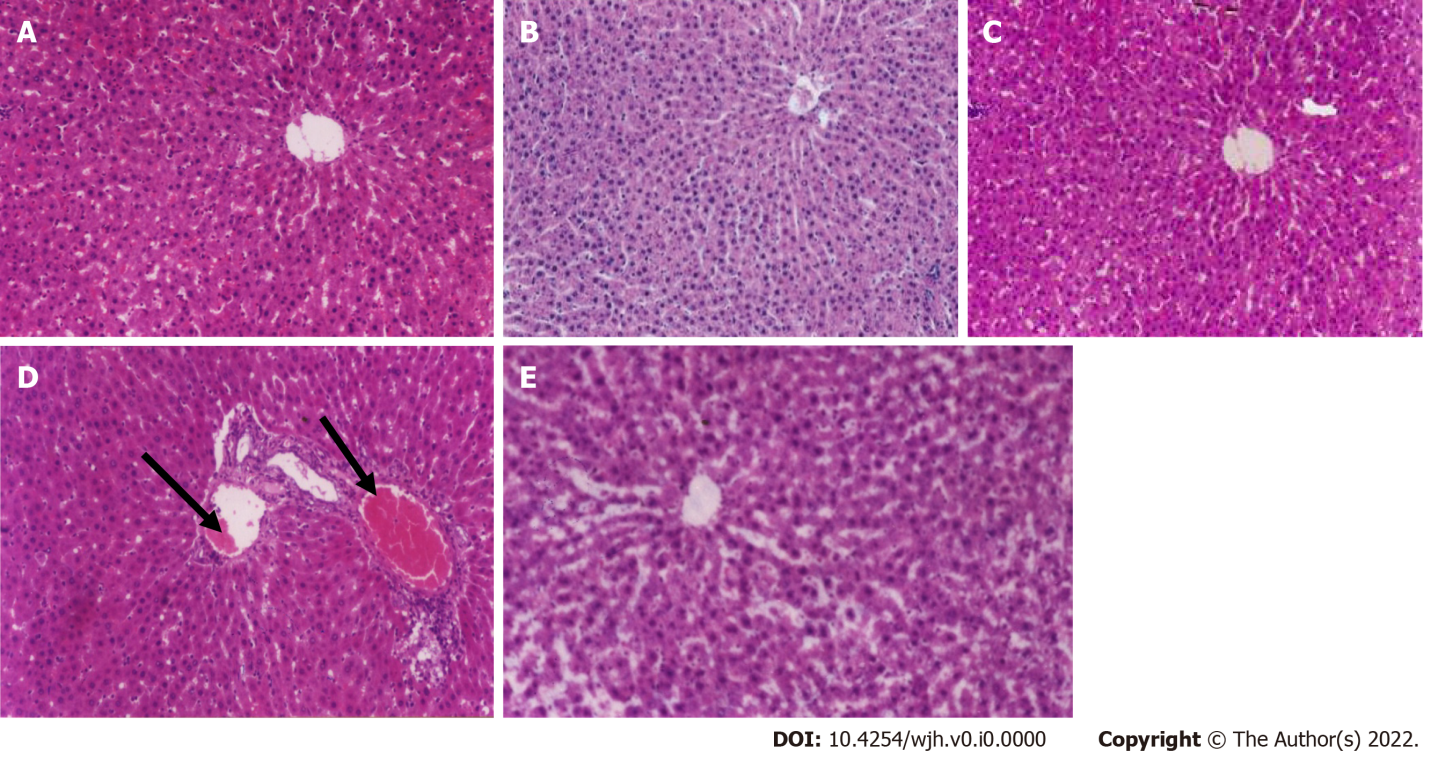 Figure 1 Pathological changes in the liver after treatment. A: Control group; B: Paraffin oil-treated group; C: Fertaric acid (FA)-treated group; D: Bisphenol A (BPA)-treated group; E: FA + BPA-treated group. The control, paraffin oil, and FA-treated rats (A, B, and C; H&E staining, 200 ×) showed a normal hepatic architecture with preserved hepatic architecture. On the contrary, in BPA-treated rats (D), there was rim edema in the periportal area (black arrows) which compressed the surrounding hepatocytes. Intra-cytoplasm vacuolation was noted. FA + BPA-treated rats (E) had a preserved hepatic lobular architecture. 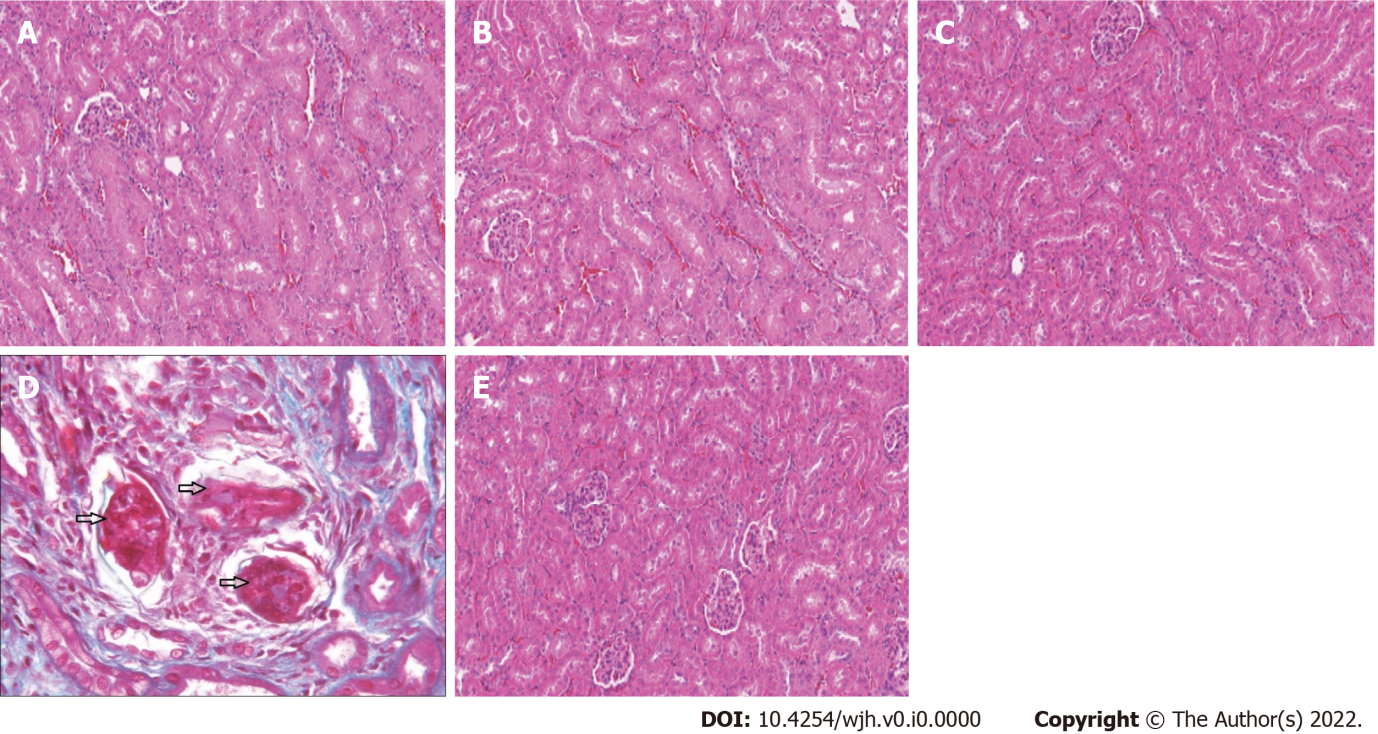 Figure 2 Pathological changes in the kidney after treatment. A: Control group; B: Paraffin oil-treated group; C: Fertaric acid (FA)-treated group; D: Bisphenol A (BPA)-treated group; E: FA + BPA-treated rats. It is clear from these figures (H&E staining, 200 ×) that control, paraffin oil-, and FA-treated rats showed a normal size of glomeruli with normal tubules (A-C). BPA-treated rats (D) showed widespread coagulated necrosis with dilatation, vacuolar degeneration, epithelial desquamation, and intraluminal cast formation. FA + BPA-treated rats (E) revealed marked improvement in the histological picture which is comparable to that of the control group. 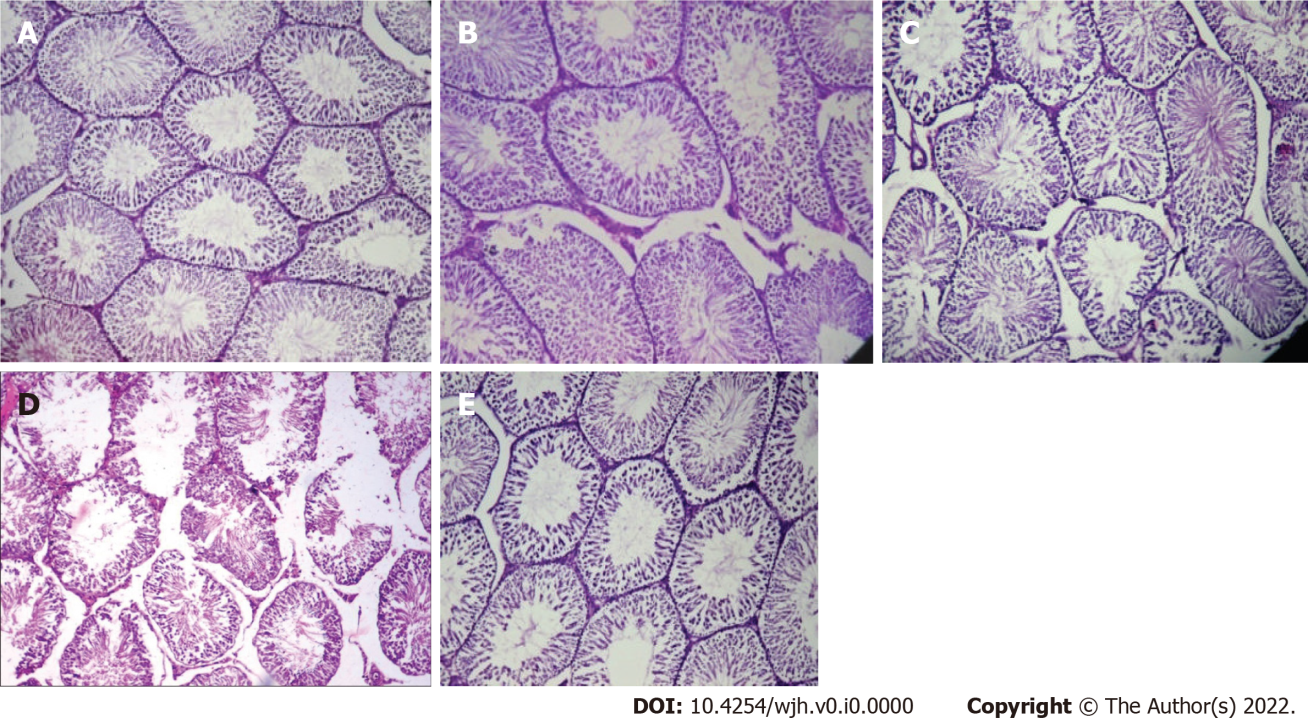 Figure 3 Pathological changes of the testis after treatment. A: Control group; B: Paraffin oil-treated group; C: Fertaric acid (FA)-treated group; D: Bisphenol A (BPA)-treated group; E: FA+BPA-treated group. It is clear from these figures that control, paraffin oil-, and FA-treated rats revealed well-layered seminiferous tubules with germ cells (A-C). In BPA-treated rats, testis tissue showed disrupted basement membrane and tubular epithelium (D). FA + BPA-treated rats (E) exhibited normal seminiferous tubules with germ cells. Table 1 Protective effect of fertaric acid on body weight, food and water intake, urine volume, and urinary protein, albumin, and albumin/protein ratio in rats exposed to bisphenol AaP ≤ 0.05 compared to bisphenol A (BPA).bP ≤ 0.01 compared to BPA.cP ≤ 0.05 compared to control.dP ≤ 0.01 compared to control. Number of animals = 6 rats/group. Initial body weight, food consumption, and water intake = body weight, food consumption, and water intake at the first day (day 0) of the experiment. Final body weight, food consumption, and water intake = body weight, food consumption, and water intake at the final day of the experiment. Values are expressed as the mean ± SD. FA: Fertaric acid; BPA: Bisphenol A.Table 2 Protective effect of fertaric acid on liver toxicity in rats exposed to bisphenol AaP ≤ 0.05 compared to bisphenol A (BPA).bP ≤ 0.01 compared to BPA.cP ≤ 0.05 compared to control.dP ≤ 0.01 compared to control. Number of animals = 6 rats/group. Values are expressed as the mean ± SD. FA: Fertaric acid; BPA: Bisphenol A; AST: Aspartate aminotransferase; ALT: Alanine aminotransferase; ALP: Alkaline phosphatase; ACP: Acid phosphatase; γ-GT: γ-Glutamyl transferase; LDH: Lactate dehydrogenase. Table 3 Protective effect of fertaric acid on kidney toxicity and serum electrolytes in rats exposed to bisphenol AaP ≤ 0.05 compared to bisphenol A (BPA).bP ≤ 0.01 compared to BPA.cP ≤ 0.05 compared to control.dP ≤ 0.01 compared to control. Number of animals = 6 rats/group. Values are expressed as the mean ± SD. FA: Fertaric acid; BPA: Bisphenol A. Table 4 Protective effect of fertaric acid on testicular toxicity in rats exposed to bisphenol AaP ≤ 0.05 compared to bisphenol A (BPA).bP ≤ 0.01 compared to BPA.cP ≤ 0.05 compared to control.dP ≤ 0.01 compared to control. Number of animals = 6 rats/group. Values are expressed as the mean ± SD. FA: Fertaric acid; BPA: Bisphenol A; Ts: Testosterone; LH: Luteinizing hormone; FSH: Follicle stimulating hormone; DHEA-SO4: Dehydroepiandrosterone sulfate; SHBG: Sex hormone binding globulin; G6PD: Glucose-6-phosphate dehydrogenase; 3βHSD: 3β-hydroxysteroid dehydrogenase; Chol: Cholesterol. Table 5 Liver DNA content in different groups Number of animals = 6 rats/group. The results are presented as a frequency histogram on the monitor generated by plotting the DNA content against the number of nuclei calculated. 2c: Diploid cells containing two copies of DNA; 3c: Proliferation index (S-phase cells containing three strands of DNA); 4c: Tetraploid cells containing four copies of DNA; > 4c: Cells with more than 4c DNA content; < 1.5c: Cells containing less than 1.5c DNA content. FA: Fertaric acid; BPA: Bisphenol A.Table 6 Kidney DNA content in different groups Number of animals = 6 rats/group. The results are presented as a frequency histogram on the monitor generated by plotting the DNA content against the number of nuclei calculated. 2c: Diploid (cells containing two copies of DNA; 3c: Proliferation index (S-phase cells containing three copies of DNA); 4c: Tetraploid cells containing four copies of DNA; > 4 c: Cells with more than 4c DNA content; < 1.5 c: Cells containing less than 1.5 c DNA content. FA: Fertaric acid; BPA: Bisphenol A.Table 7 Testis DNA content in different groupsNumber of animals = 6 rats/group. The results are presented as a frequency histogram on the monitor generated by plotting the DNA content against the number of nuclei calculated. 2c: Diploid cells containing two copies of DNA; 3c: Proliferation index (S-phase cells contained three copies of DNA); 4c: Tetraploid cells containing four copies of DNA; > 4 c: Cells with more than 4c DNA content; < 1.5 c: Cells containing less than 1.5 c DNA content. FA: Fertaric acid; BPA: Bisphenol A.ParameterGroupGroupGroupGroupGroupParameterControlParaffin oilFABPAFA + BPAInitial body weight (g)132.5 ± 14.5133.1 ± 15.6131.8 ± 14.2134.8 ± 13.9135.0 ± 15.3Final body weight (g)185.0 ± 16.8187.1 ± 17.2186.3 ± 18.6487.8 ± 12.5d183.75 ± 16.7bInitial food consumption (g/d)11.5 ± 1.311.3 ± 1.011.4 ± 1.211.7 ± 1.111.6 ± 1.4Final food consumption (g/d)14.1 ± 1.114.3 ± 1.414.2 ± 1.35.7 ± 1.0d14.0 ± 1.2bInitial water intake (mL/d)12.2 ± 1.512.4 ± 1.312.1 ± 1.212.3 ± 1.412.5 ± 1.0bFinal water intake (mL/d)15.4 ± 1.615.2 ± 1.315.3 ± 1.06.8 ± 0.9d15.1 ± 1.2bUrine volume (mL/100 g/8 h)0.98 ± 0.070.96 ± 0.090.99 ± 0.081.26 ± 0.15c1.01 ± 0.08aUrinary protein excretion (g/dL)4.06 ± 0.244.04 ± 0.214.07 ± 0.265.29 ± 0.19c4.08 ± 0.25aUrinary albumin excretion (g/dL)2.30 ± 1.42.28 ± 1.12.32 ± 1.34.13 ± 1.5d2.31 ± 1.2bUrinary albumin/protein excretion ratio0.57 ± 0.050.56 ± 0.030.57 ± 0.040.78 ± 0.02c0.57 ± 0.03aParameterGroupGroupGroupGroupGroupParameterControlParaffin oilFABPAFA + BPASerum AST (U/L)121.8 ± 2.64122.4 ± 3.26124.0 ± 2.73175.2 ± 0.72d130.4 ± 4.17bSerum ALT (U/L)60.9 ± 2.3761.9 ± 2.1863.1 ± 2.5986.7 ± 1.96d65.1 ± 2.9bSerum ALP (U/100 mL)14.9 ± 1.2714.7 ± 1.4616.2 ± 1.565.65 ± 0.82d13.7 ± 1.22bSerum ACP (U/100 mL)17.0 ± 2.7916.2 ± 2.4815.8 ± 2.756.86 ± 2.01d12.15 ± 2.34bSerum γGT (U/L)8.42 ± 1.328.52 ± 1.259.90 ± 1.3713.6 ± 2.30d10.2 ± 1.57bSerum LDH (U/L)261.0 ± 43.6257.9 ± 35.8257.4 ± 36.8755.9 ± 53.17d277.8 ± 52.8bSerum bilirubin (mg/dL)0.53 ± 0.080.55 ± 0.090.58 ± 0.060.82 ± 0.05d0.54 ± 0.04bParameterGroupGroupGroupGroupGroupParameterControlParaffin oilFABPAFA + BPASerum urea (mg/dL)26.5 ± 2.8327.2 ± 2.5425.8 ± 2.5934.0 ± 2.59c28.2 ± 2.74aSerum creatinine (mg/dL)0.75 ± 0.080.76 ± 0.060.74 ± 0.070.98 ± 0.09c0.76 ± 0.09aSerum uric acid (mg/dL)8.21 ± 0.438.16 ± 0.528.28 ± 0.6417.65 ± 0.82d9.16 ± 0.58bBlood urea nitrogen (mg/dL)16.25 ± 1.54 16.47 ± 1.39 16.18 ± 1.52 34.42 ± 1.80d17.18 ± 1.71bSerum sodium (mmol/L)154.60 ± 3.29155.28 ± 3.61153.81 ± 3.50110.24 ± 4.16d144.9 ± 3.28aSerum potassium (mmol/L)5.62 ± 0.195.71 ± 0.155.59 ± 0.242.71 ± 0.28d5.43 ± 0.18aSerum chloride (mmol/L)102.83 ± 2.19103.20 ± 2.34102.36 ± 2.7581.47 ± 1.85d101.26 ± 2.39aParameterGroupGroupGroupGroupParameterControlParaffin oilFABPAFA + BPASerum Ts (ng/mL)5.98 ± 0.426.00 ± 0.515.96 ± 0.623.14 ± 0.49c5.89 ± 0.68aSerum LH (mIU/mL)18.28 ± 1.8518.31 ± 1.6417.96 ± 1.9333.30 ± 2.21d18.15 ± 5.14bSerum FSH (mIU/mL)1.05 ± 0.131.03 ± 0.190.98 ± 0.152.32 ± 0.22d1.02 ± 0.18bSerum DHEA-SO4 (µg/dL)197.50 ± 23.29198.25 ± 26.12195.74 ± 21.84154.25 ± 13.56c193.72 ± 19.71aSerum SHBG (nmol/L)6.65 ± 0.496.67 ± 0.626.63 ± 0.519.06 ± 1.84c6.71 ± 4.95aTestis G6PD (U/g tissue)11.92 ± 0.6611.94 ± 0.8611.89 ± 0.735.64 ± 0.43d10.86 ± 1.52bTestis 3βHSD (U/g tissue)4.46 ± 0.864.48 ± 0.754.43 ± 0.622.15 ± 0.36d4.35 ± 0.88bTestis Chol (mg/g tissue)130.67 ± 8.16132.17 ± 6.90128.86 ± 7.48192.53 ± 8.44d129.21 ± 7.51bTestis protein (mg/g tissue)290.6 ± 14.23288.9 ± 16.51292.19 ± 13.64187.60 ± 15.18d289.45 ± 11.59bControlControlControlControlBPABPABPABPAFA + BPAFA + BPAFA + BPAFA + BPARangeTotal cells% cellsDNA indexRangeTotal cells% cellsDNA indexRangeTotal cells% cellsDNA indexAll111100.0%1.000All106100.0%2.374All107100.0%1.9235cER00.0%-5cER3936.79%2.9485cER1110.28%2.815< 1.5c2421.62%0.679< 1.5c00.0%-< 1.5c00.0%-1.5c-2.5c7365.77%1.0311.5c-2.5c2422.64%1.0451.5c-2.5c3633.65%1.1812.5c-3.5c1311.71%1.3592.5c-3.5c109.43%1.5582.5c-3.5c1715.89%1.5953.5c-4.5c10.90%1.7793.5c-4.5c3331.13%2.0333.5c-4.5c4340.19%2.273ControlControlControlControlBPABPABPABPAFA + BPAFA + BPAFA + BPAFA + BPARangeTotal cells% cellsDNA indexRangeTotal cells% cellsDNA indexRangeTotal cells% cellsDNA indexAll107100.0%1.000All106100.0%1.628All109100.0%1.1365cER00.0%-5cER2220.76%2.7165cER87.34%-< 1.5c1312.15%0.650< 1.5c016.04%0.623< 1.5c08.26%0.6631.5c-2.5c7872.90%0.9841.5c-2.5c2119.81%0.9841.5- 2.5c6357.80%1.0082.5c-3.5c1614.95%1.3642.5c-3.5c3331.13%1.3642.5c-3.5c3229.36%1.4113.5c-4.5c00.0%-3.5c-4.5c3028.30%1.9883.5c-4.5c65.51%1.842ControlControlControlControlBPABPABPABPAFA + BPAFA + BPAFA + BPAFA + BPARangeTotal cells% cellsDNA indexRangeTotal cells% cellsDNA indexRangeTotal cells% cellsDNA indexAll113100.01.000All109100.02.614All111100.01.9515cER00.0-5cER4137.622.9535cER1311.712.726< 1.5c2320.350.662< 1.5c00.0-< 1.5c00.0-1.5c- 2.5c7566.371.0711.5c- 2.5c2623.851.8051.5c- 2.5c4136.941.2502.5c- 3.5c1412.391.4122.5c- 3.5c1211.011.7412.5c- 3.5c2522.521.8033.5c- 4.5c10.891.5033.5c- 4.5c3027.522.0193.5c- 4.5c3228.831.948